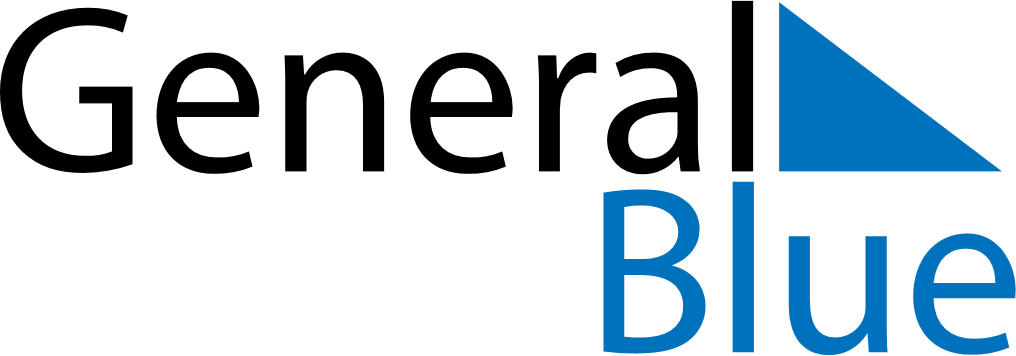 June 2024June 2024June 2024June 2024June 2024June 2024June 2024Pirane, Formosa, ArgentinaPirane, Formosa, ArgentinaPirane, Formosa, ArgentinaPirane, Formosa, ArgentinaPirane, Formosa, ArgentinaPirane, Formosa, ArgentinaPirane, Formosa, ArgentinaSundayMondayMondayTuesdayWednesdayThursdayFridaySaturday1Sunrise: 7:35 AMSunset: 6:13 PMDaylight: 10 hours and 37 minutes.23345678Sunrise: 7:35 AMSunset: 6:13 PMDaylight: 10 hours and 37 minutes.Sunrise: 7:36 AMSunset: 6:12 PMDaylight: 10 hours and 36 minutes.Sunrise: 7:36 AMSunset: 6:12 PMDaylight: 10 hours and 36 minutes.Sunrise: 7:36 AMSunset: 6:12 PMDaylight: 10 hours and 36 minutes.Sunrise: 7:37 AMSunset: 6:12 PMDaylight: 10 hours and 35 minutes.Sunrise: 7:37 AMSunset: 6:12 PMDaylight: 10 hours and 35 minutes.Sunrise: 7:37 AMSunset: 6:12 PMDaylight: 10 hours and 34 minutes.Sunrise: 7:38 AMSunset: 6:12 PMDaylight: 10 hours and 34 minutes.910101112131415Sunrise: 7:38 AMSunset: 6:12 PMDaylight: 10 hours and 33 minutes.Sunrise: 7:39 AMSunset: 6:12 PMDaylight: 10 hours and 33 minutes.Sunrise: 7:39 AMSunset: 6:12 PMDaylight: 10 hours and 33 minutes.Sunrise: 7:39 AMSunset: 6:12 PMDaylight: 10 hours and 33 minutes.Sunrise: 7:39 AMSunset: 6:12 PMDaylight: 10 hours and 32 minutes.Sunrise: 7:40 AMSunset: 6:12 PMDaylight: 10 hours and 32 minutes.Sunrise: 7:40 AMSunset: 6:12 PMDaylight: 10 hours and 32 minutes.Sunrise: 7:40 AMSunset: 6:13 PMDaylight: 10 hours and 32 minutes.1617171819202122Sunrise: 7:41 AMSunset: 6:13 PMDaylight: 10 hours and 32 minutes.Sunrise: 7:41 AMSunset: 6:13 PMDaylight: 10 hours and 31 minutes.Sunrise: 7:41 AMSunset: 6:13 PMDaylight: 10 hours and 31 minutes.Sunrise: 7:41 AMSunset: 6:13 PMDaylight: 10 hours and 31 minutes.Sunrise: 7:41 AMSunset: 6:13 PMDaylight: 10 hours and 31 minutes.Sunrise: 7:42 AMSunset: 6:13 PMDaylight: 10 hours and 31 minutes.Sunrise: 7:42 AMSunset: 6:14 PMDaylight: 10 hours and 31 minutes.Sunrise: 7:42 AMSunset: 6:14 PMDaylight: 10 hours and 31 minutes.2324242526272829Sunrise: 7:42 AMSunset: 6:14 PMDaylight: 10 hours and 31 minutes.Sunrise: 7:42 AMSunset: 6:14 PMDaylight: 10 hours and 31 minutes.Sunrise: 7:42 AMSunset: 6:14 PMDaylight: 10 hours and 31 minutes.Sunrise: 7:43 AMSunset: 6:15 PMDaylight: 10 hours and 32 minutes.Sunrise: 7:43 AMSunset: 6:15 PMDaylight: 10 hours and 32 minutes.Sunrise: 7:43 AMSunset: 6:15 PMDaylight: 10 hours and 32 minutes.Sunrise: 7:43 AMSunset: 6:16 PMDaylight: 10 hours and 32 minutes.Sunrise: 7:43 AMSunset: 6:16 PMDaylight: 10 hours and 32 minutes.30Sunrise: 7:43 AMSunset: 6:16 PMDaylight: 10 hours and 33 minutes.